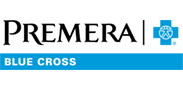 This message is part of an email series offering tips for good health and advice to help you understand and get the most out of your Premera Blue Cross health plan.Healthcare coverage wherever you goAs a Premera Blue Cross member, your healthcare benefits travel with you wherever you go. Within the United StatesIn spirited cities and peaceful countryside, Premera is there wherever you need care. The BlueCard® program is your ticket to a nationwide network of providers.What to know Call Premera for prior authorization, if necessary. The phone number is on the back of your member ID card. PPO members: See a BlueCard PPO provider to get the highest benefit level. Outside the United StatesYou have access to doctors and hospitals in nearly 200 countries and territories around the world through the Blue Cross Blue Shield Global Core® program.What to knowContact Premera before you travel. Coverage outside the United States may be different. If you need medical care, call the Blue Cross Blue Shield Global Core Service Center: 800-810-BLUE (2583)804-673-1177 (call collect)Also, call Premera for prior authorization, if necessary. The phone number is on the back of your member ID card.An assistance coordinator at the Service Center—in conjunction with a medical professional—will arrange a doctor visit or hospitalization, if necessary.You may need to pay upfront for care. To file a claim: Complete a Blue Cross Blue Shield Global Core International claim form found on bcbsglobalcore.com.Submit the completed form and bill(s) one of these ways: To the Service Center address on the formOnline at bcbsglobalcore.com.Through the Blue Cross Blue Shield Global Core mobile appWherever you goAlways carry your Premera ID card. In an emergency, call 911 or go directly to the nearest hospital. You only pay the normal out-of-pocket expenses for your plan (noncovered services, deductible, copayment, and coinsurance).To find doctors and hospitalsVisit the National Doctor and Hospital Finder at BCBS.comUse the Blue Cross Blue Shield Global Core mobile app*Call BlueCard Access® at 800-810-BLUE (2583)The Blue Cross Blue Shield Global Core program was formerly known as BlueCard Worldwide®. Blue Cross, Blue Shield, the Blue Cross and Blue Shield symbols, BlueCard, BlueCard Worldwide, and Blue Cross Blue Shield Global are trademarks of the Blue Cross Blue Shield Association, an association of independent Blue Cross and Blue Shield companies. * This mobile app is available on Android (a trademark of Google Inc.) and iPhone, iPad, and iPod Touch (Apple, the Apple logo, iPod, iPod Touch, and iTunes are trademarks of Apple Inc., registered in the U.S. and other countries. iPhone is a trademark of Apple Inc. App Store is a service mark of Apple Inc.). Rates from your wireless provider may apply.Premera Blue Cross is an Independent Licensee of the Blue Cross Blue Shield Association
P.O. Box 327, Seattle, WA 98111Discrimination is against the law.
Premera Blue Cross complies with applicable Federal civil rights laws and does not discriminate on the basis of race, color, national origin, age, disability, or sex. 038503 (01-01-2021)  
Español    中文044327 (03-01-2021)